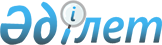 О приписке гражданРешение акима города Сатпаев Карагандинской области от 20 декабря 2011 года N 06. Зарегистрировано Управлением юстиции города Сатпаев Карагандинской области 26 декабря 2011 года N 8-6-132

      В соответствии с Законами Республики Казахстан от 23 января 2001 года "О местном государственном управлении и самоуправлении в Республике Казахстан", от 8 июля 2005 года "О воинской обязанности и воинской службе" в целях принятия граждан на воинский учет, определения их количества, степени готовности к воинской службе, установления общеобразовательного уровня, полученной специальности и уровня физической подготовленности РЕШИЛ:



      1. Государственному учреждению "Отдел по делам обороны города Сатпаев" (далее – отдел по делам обороны), (Ахматкулов Д.Д. - по согласованию) в январе-марте 2012 года провести приписку граждан мужского пола Республики Казахстан 1995 года рождения, проживающих в городе Сатпаев к призывному участку при отделе по делам обороны.



      2. Контроль за исполнением решения возложить на заместителя акима города Сатпаев Мадиеву М.С.



      3. Настоящее решение вводится в действие по истечении десяти календарных дней после дня их первого официального опубликования.      Аким                                       Б.К. Шингисов      Согласовано      Начальник государственного

      учреждения "Отдел по делам обороны

      города Сатпаев"                            Д.Д. Ахматкулов

      15 декабря 2011 года
					© 2012. РГП на ПХВ «Институт законодательства и правовой информации Республики Казахстан» Министерства юстиции Республики Казахстан
				